 Stipendien für einen FortbildungsaufenthaltStipendienzweckDie Stipendien werden im Rahmen des DAAD-Programms „Ukraine Digital: Studienerfolg in Krisenzeiten sichern“ in Kooperation mit der Fakultät für Fremdsprachen der Nationalen Jurij Fedkowytsch Universität in Tscherniwzi vergeben. Ziel ist es, Lehrende in einer kriegsbedingten Krisensituation bei der Vorbereitung und Durchführung von Online-Lehre zu unterstützen. Der Aufenthalt baut auf den jeweiligen Lehrschwerpunkten auf, um dann in der Online-Lehre vor Ort in Tscherniwzi den Studierenden die eine europäische Perspektive zu vermitteln und im Lehrjahr 2024/2025 entsprechende Online-Lehre durchzuführen.Welche Voraussetzungen muss ich erfüllen?Sie sind in der Lehre tätig und bereiten Online-Lehrveranstaltungen an der Fakultät für Fremdsprachen und an der Fakultät für Geografie an der CHNU vor. 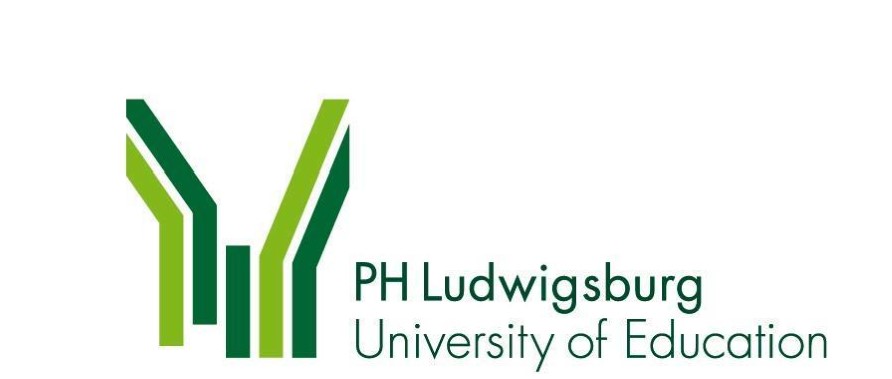 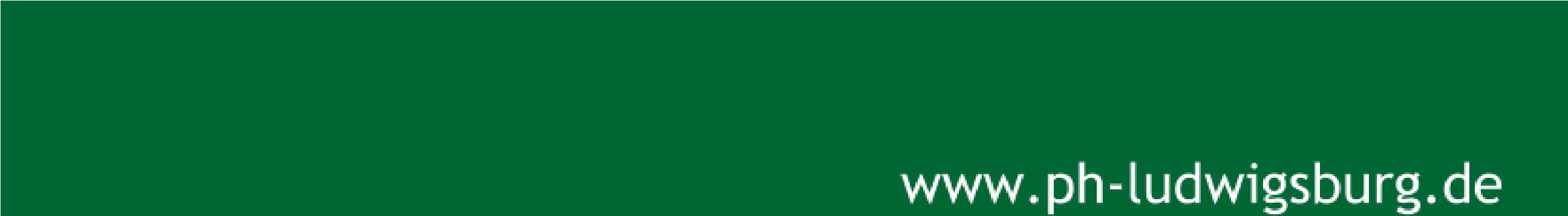 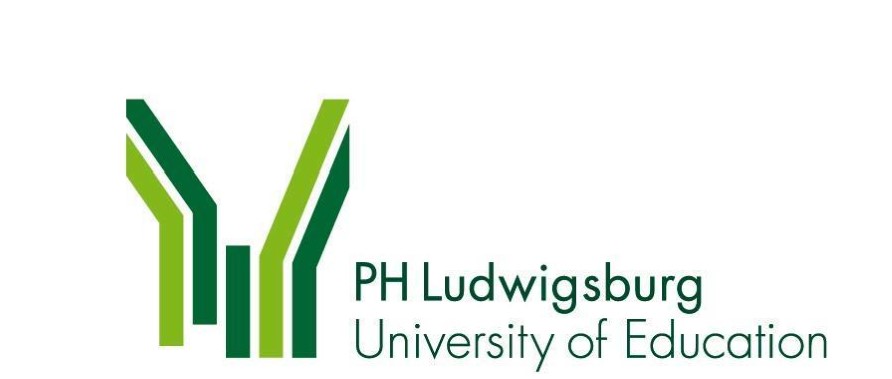 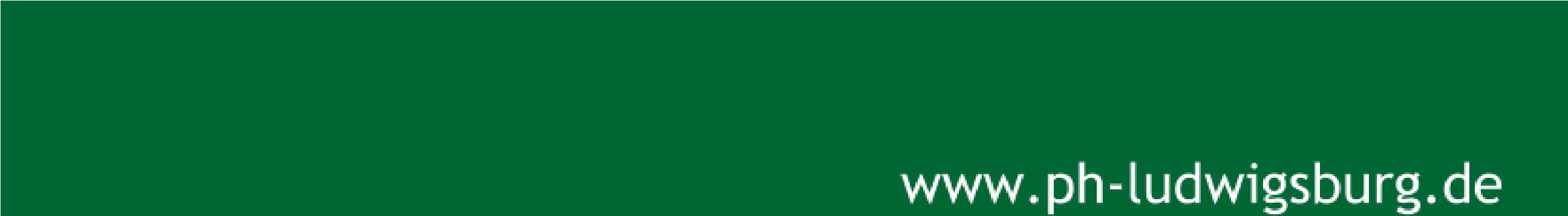 Interessen/Themen an der Zusammenarbeit mit den deutschen Kollegen.Kenntnisse von der englischen oder deutschen Sprache (fließend)Welche Leistungen erhalte ich?Aufenthalts- und Mobilitätspauschale pro Person (96 bis 103 Euro pro Tag je nach Qualifikation und 350 Euro Mobilität)   Laufzeit: 10 Tage im Juni 2024 (vorgeschlagene Daten vom 17.06.2024 bis 27.06.2024)Es stehen 5 Stipendien zur VerfügungBewerbungsunterlagenLebenslauf in deutscher oder englischer SpracheMotivationsschreiben in englischer oder deutscher Sprache, in dem Sie Ihre Lehrziele und Aufenthaltserwartungen schildern und konkret darauf eingehen, wie der Aufenthalt zu Ihrem akademischen Fortschritt im akademischen Lehrjahr 2024/2025 beitragen könnte. Bewerbungsfrist und Auswahlverfahren       02.05.2024Bitte senden Sie die Unterlagen per E-Mail mit einem pdf-Anhang z.Hd. Frau Daria Schmidt unter der E-Mail-Adresse: daria.schmidt@ph-ludwigsburg.de. Die Auswahl erfolgt durch eine gemeinsame ukrainisch-deutsche Auswahlkommission in einem Onlineinterview im Zeitraum 06.-08. Mai 2024.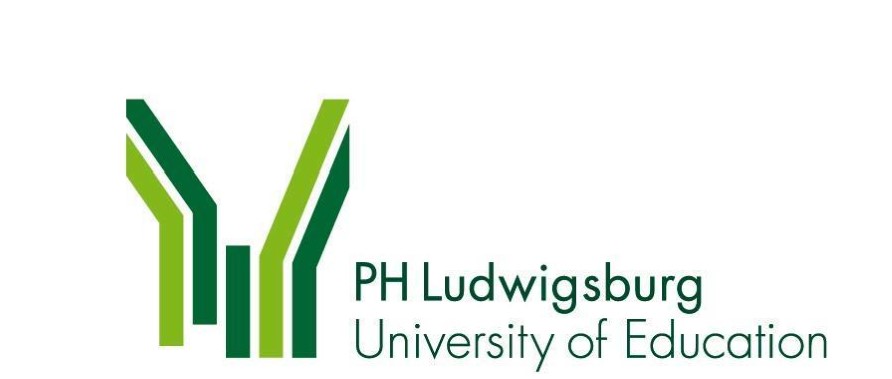 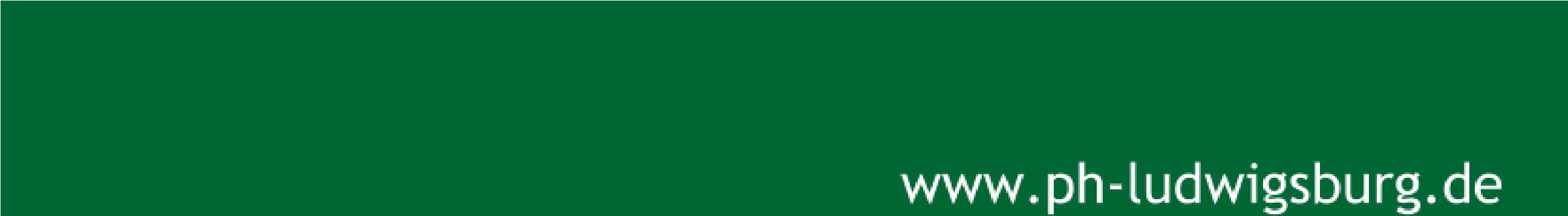 